ZÁKLADNÍ ŠKOLA A MATEŘSKÁ ŠKOLA LÁZNĚ BOHDANEČ Jsi ve školce předškolákem a nebojíš se vyrazit do světa? 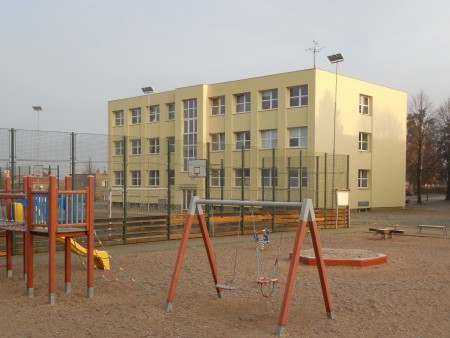 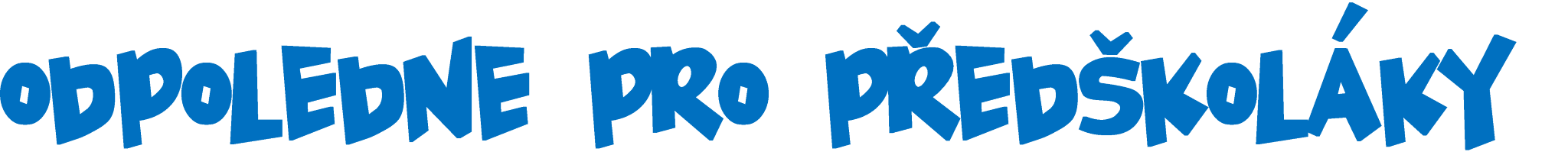 Přijď se podívat do naší školy!Čekáme Tě každé březnové úterý, tedy  3.3., 10.3., 17.3. nebo 24.3.2020  vždy od 15 do 16 hodin.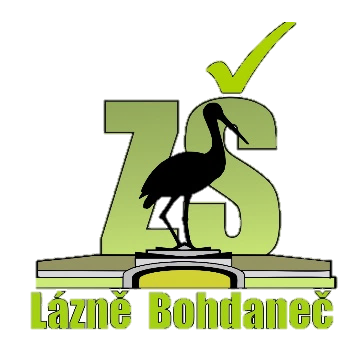 S sebou potřebuješ přezůvky a dobrou náladu. Ve světě se neztratíme!Těší se paní učitelky, které si děti od rodičů převezmou.